Processus de l’élaboration d’esquisse de cartede Foresterie Communautaire Basikalangwa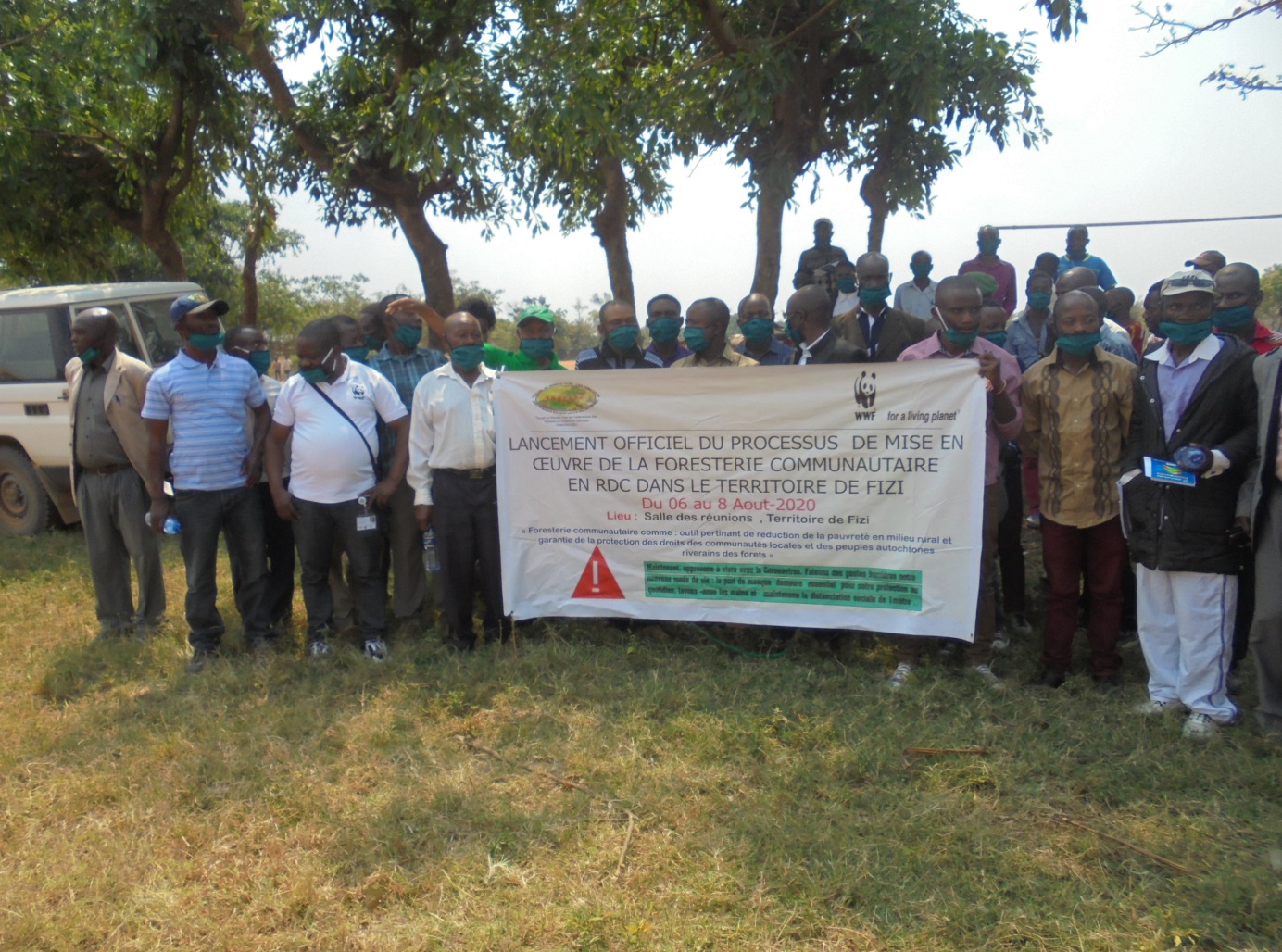 Photo 1 : Photo phare de l’activité de lancement officiel du processus de mise  en œuvre de la foresterie communautaire en RDC dans le Territoire de Fizi à Fizi centre. 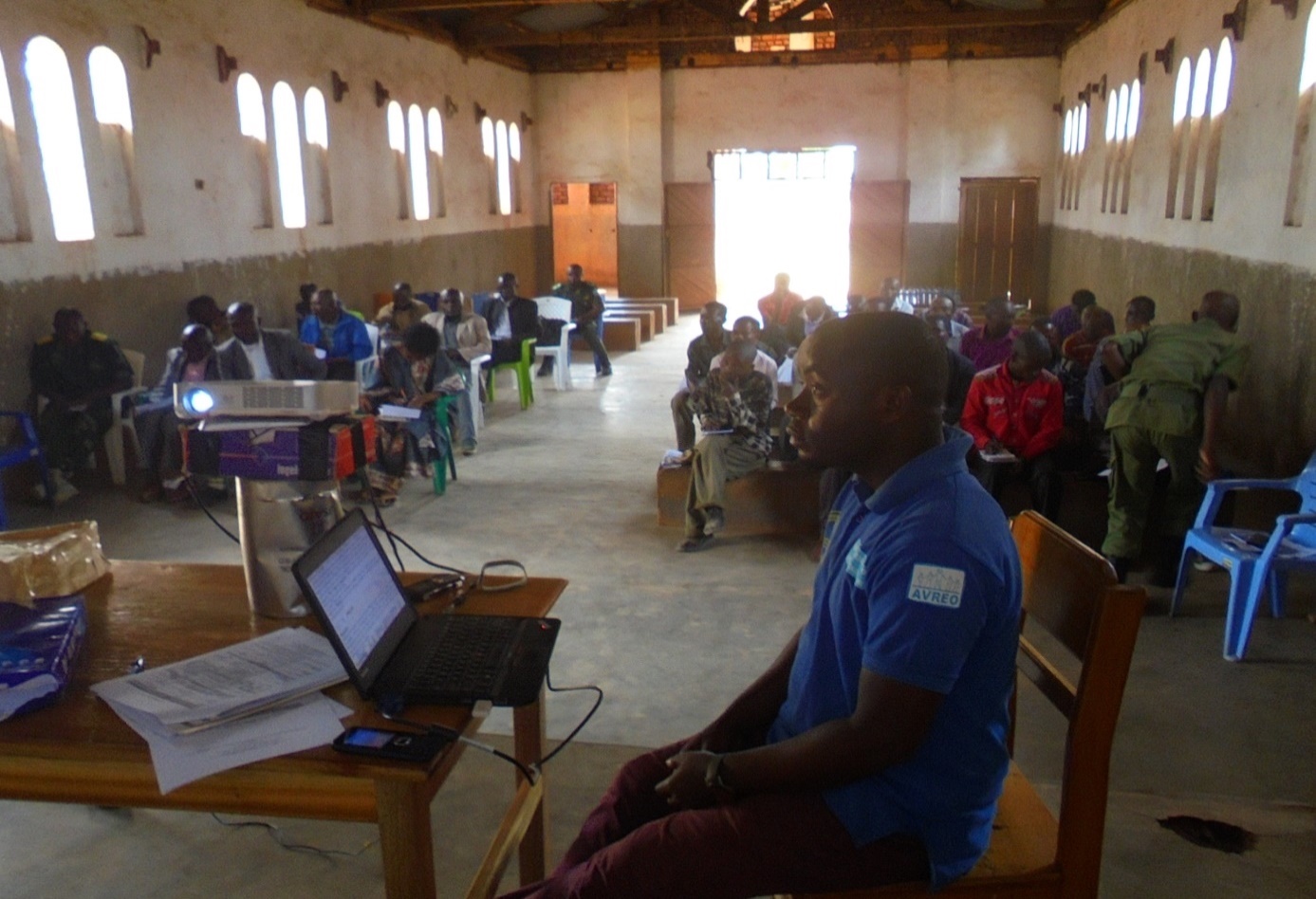 Photo 2 : Vue d’ensemble des participants attentifs aux exposés dans l’assemblée communautaire tenu à Fizi centre du 06 au 08/08/2020.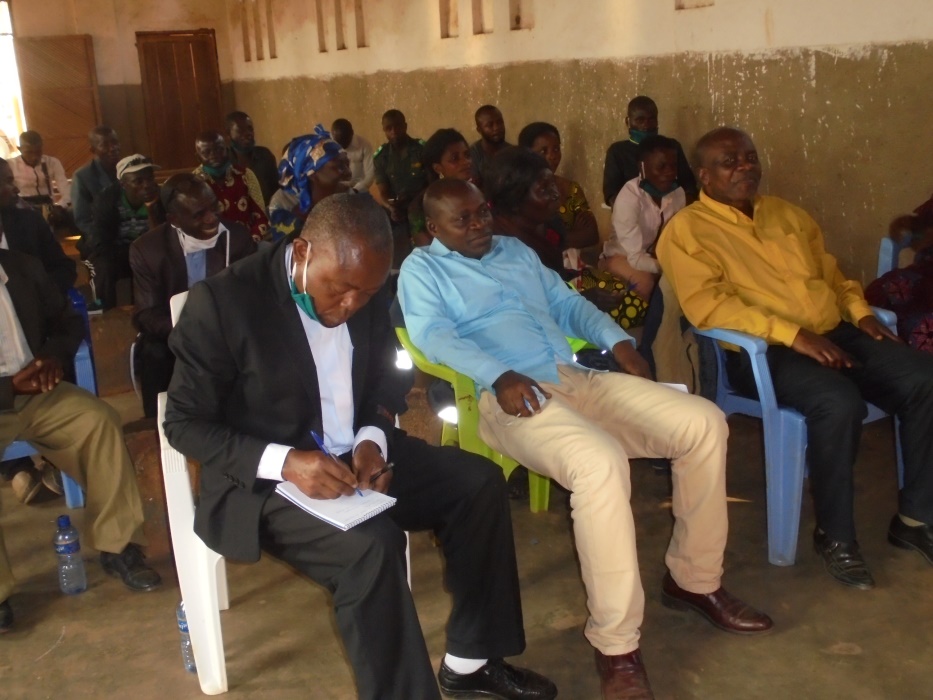 Photo 3 : Cette assemblée communautaire a connu la participation au premier plan de gauche à droite : l’Abbé de la Paroisse catholique de Fizi, Le Chef de Division de l’Environnement du Sud-Kivu, l’Honorable député Provincial élu de Fizi.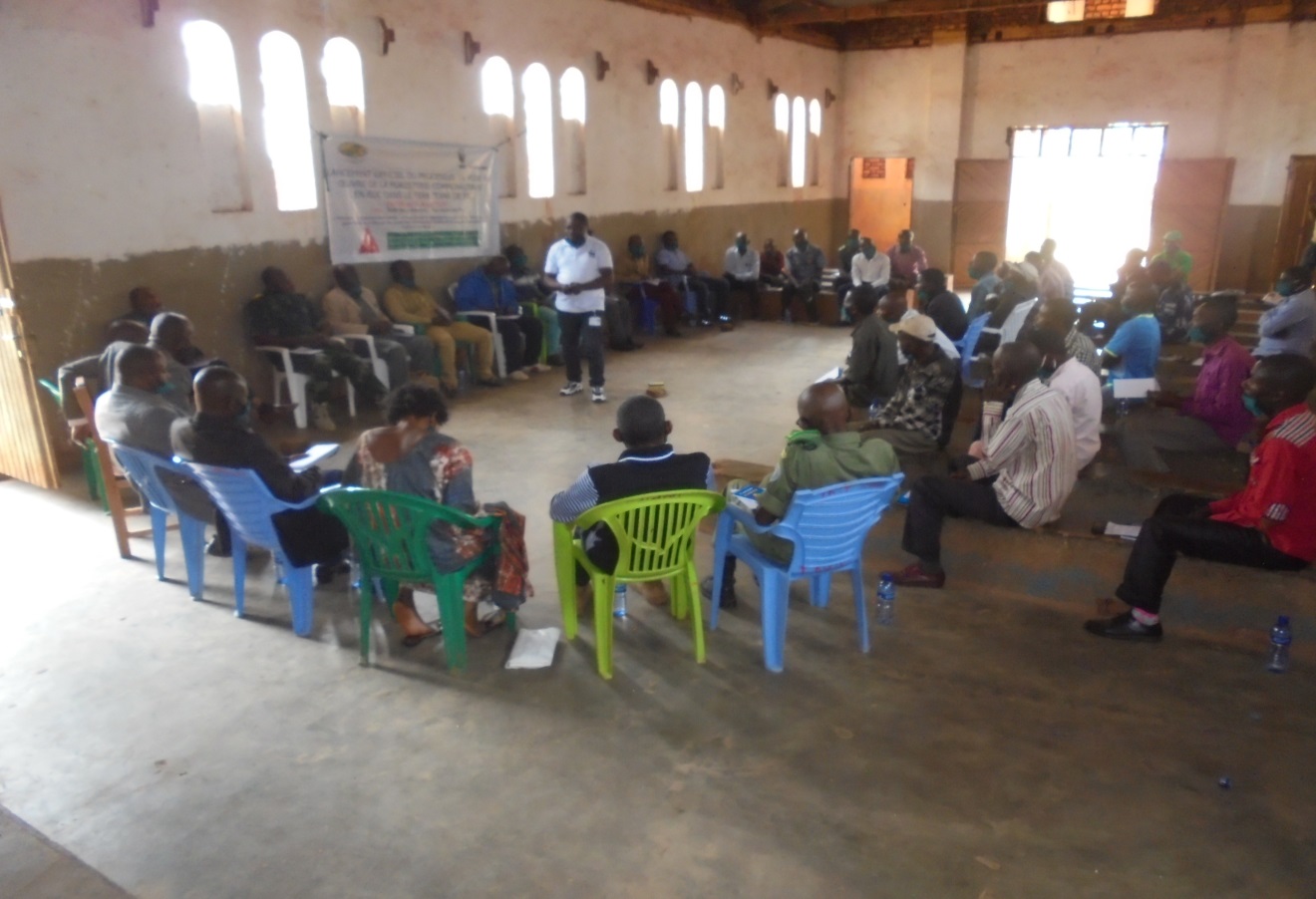 Photo 4 : Le formateur en train d'expliquer les règles de jeu pour délimiter les limites de leur forêt.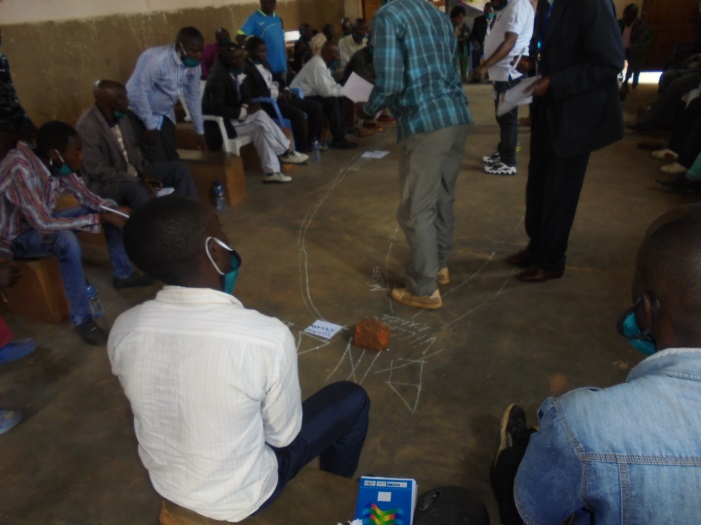 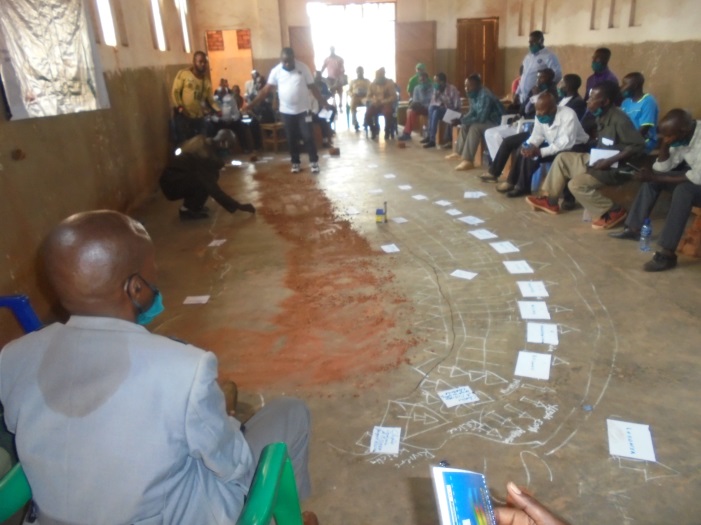 Photo 5 : Début de traçage de croquis de la FC de                      Photo 6 : Les participants en train de limiter leur forêt sur Basikalangwa après explication de la Procédure.		Le croquis tracé par terre.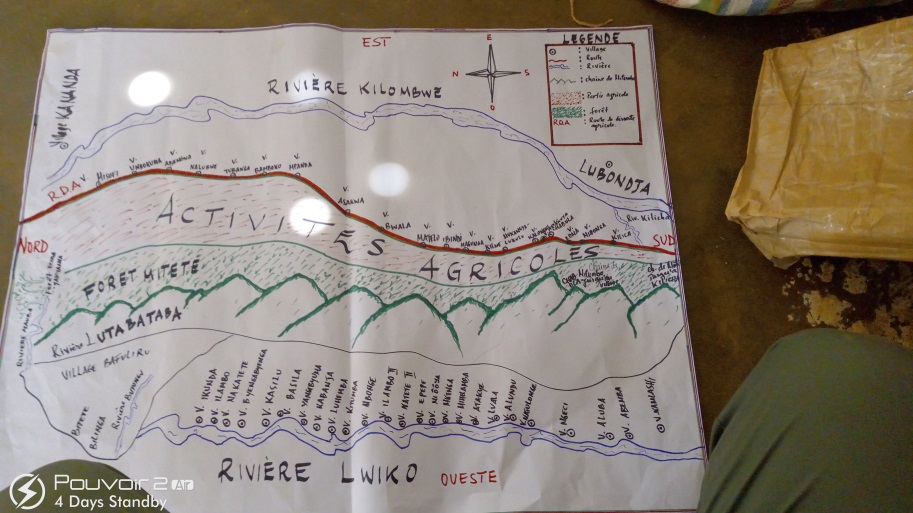 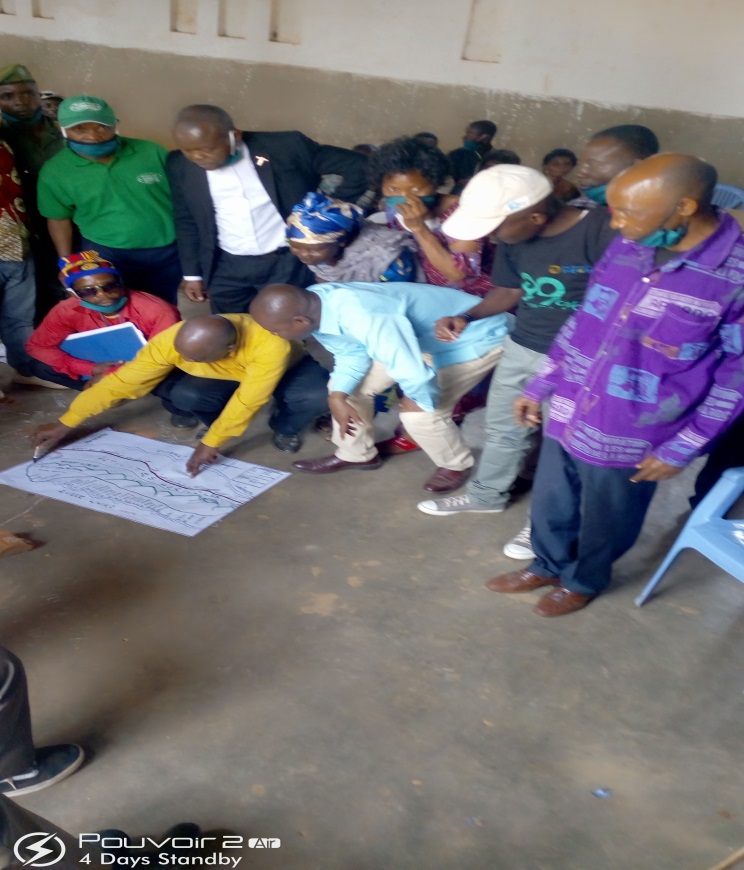 Photo 7 : L’esquisse de la carte de FC Basikalangwa dessinée      Photo 8, 9,10 : l’Honorable Député élu de Fizi en train de à la main lévée par les participants. 	                                                   Discuter avec le Chef de Division de l’environnement sur la carte  et                  porte quelques corrections car il maitrise bien le milieu en présence de délégué de PA.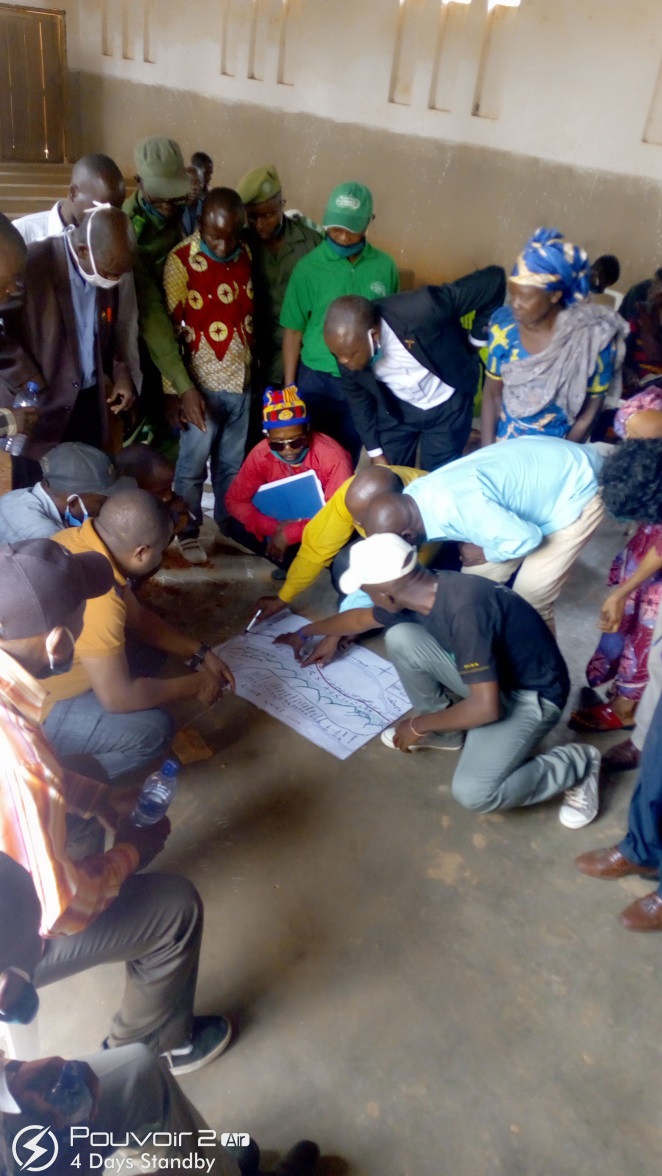 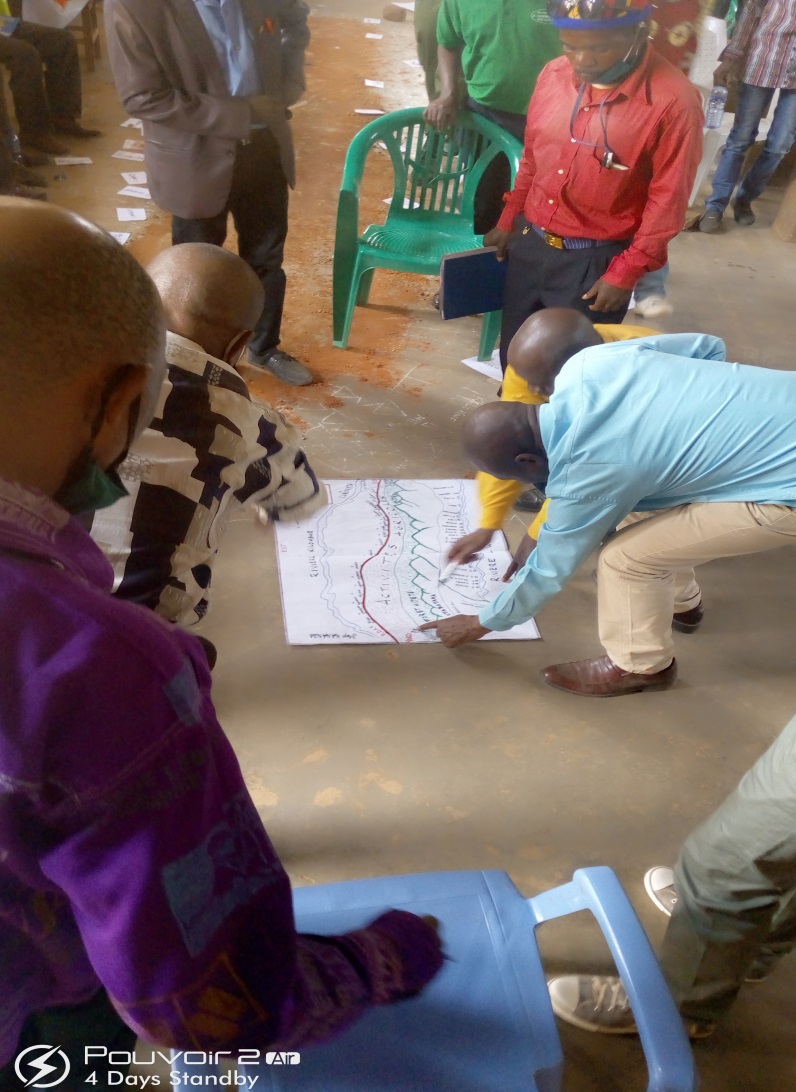 Photo 9						    Photo 10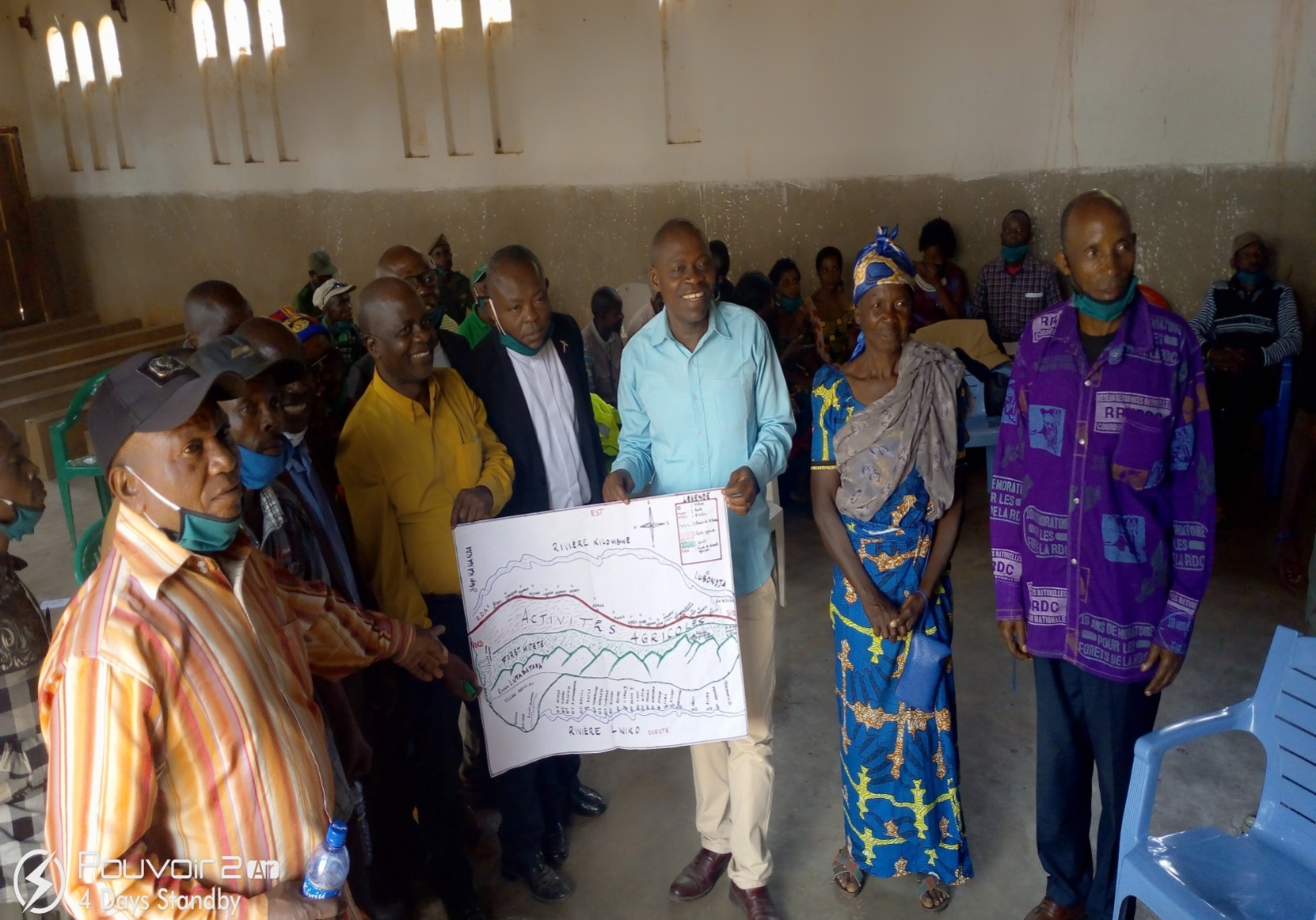 Photo 11 Présentation de l’esquisse de la carte de FC  de Basikalngwa corrigé présenté et accepté par tous.Les photos : 12, 13 et 14 :  les différents focus groupes formés  composé des Chefs des villages, les Capitas, les Chefs des Groupements  en train de lire attentivement les documents qui constituent les dossiers de la demande de la foresterie communautaire de Basikalangwa sous le guide du formateur en catographie participative.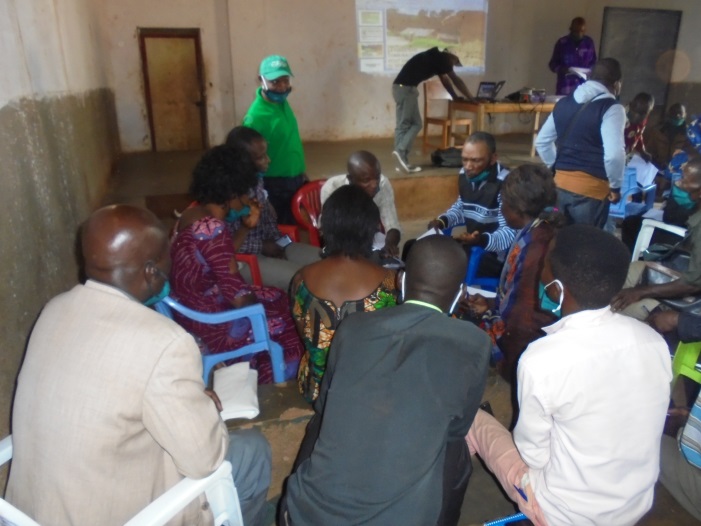 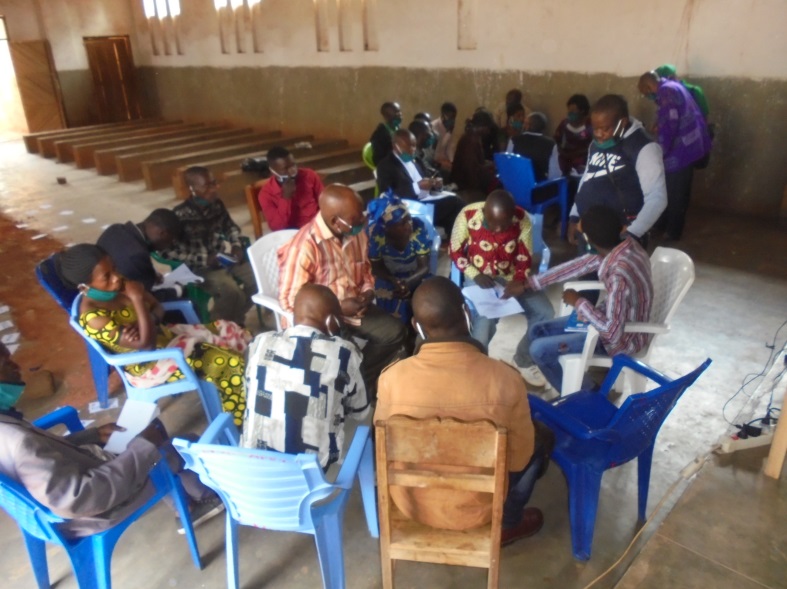 Photo 12						         Photo 13			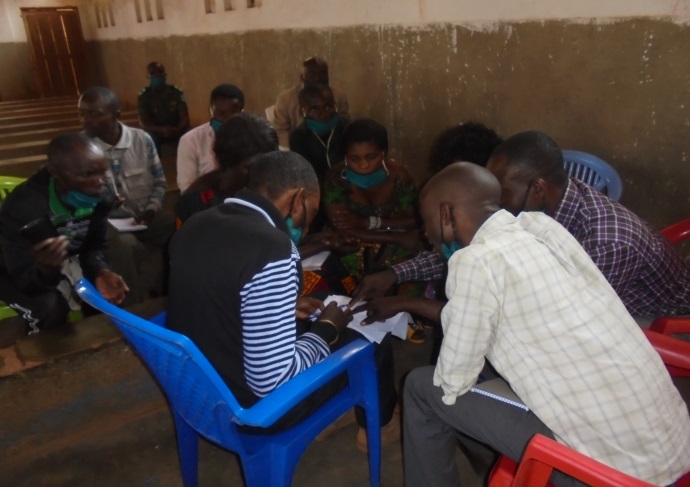 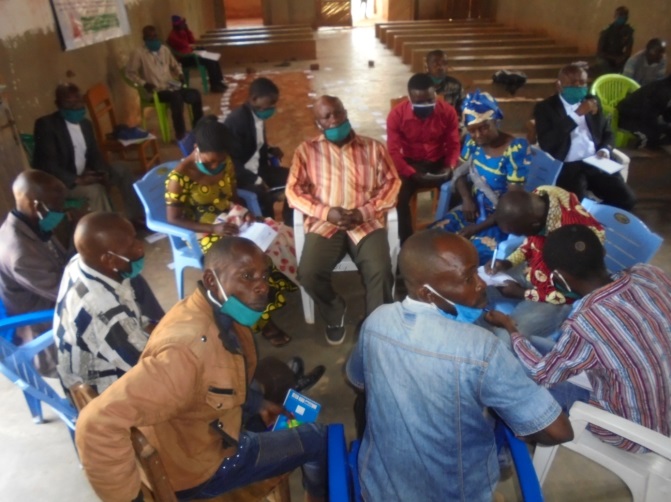 Photo 14							Photo 15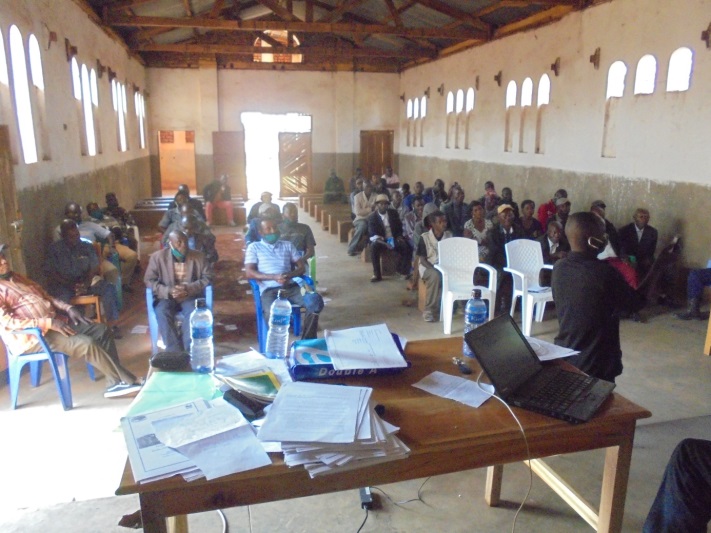 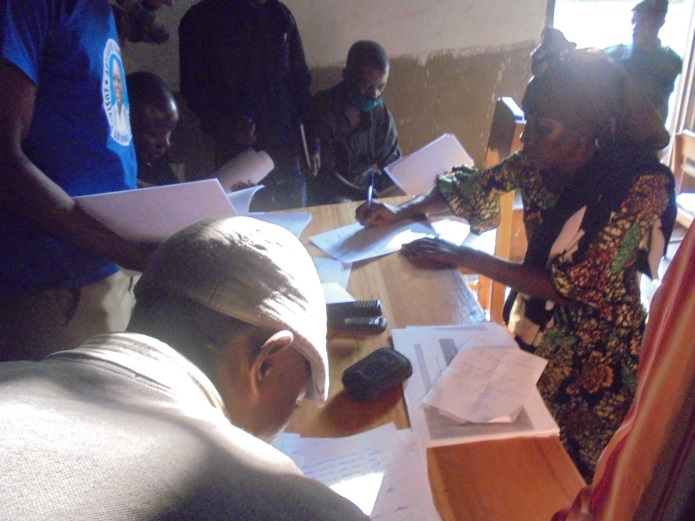 Photo 16 :Les documents du dossier prêt à être signés.		Photo 17 et 18 : Les signataires en train signent les dossiers l’un              après l’autre.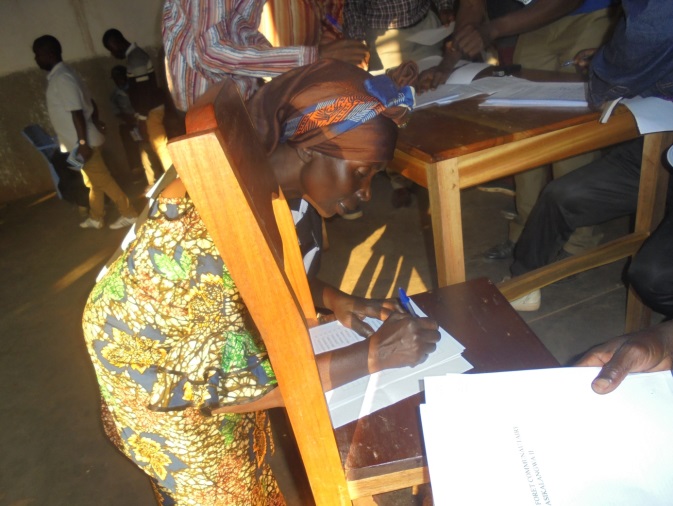 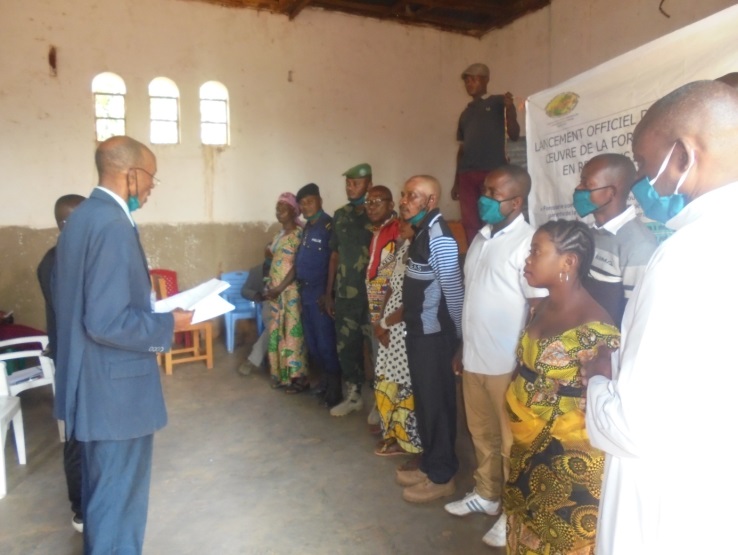 Photo 18						        Photo 19 : après quelques signatures récoltées, mot de   Coordinateur de TRAFFED pour la remise des dossiers de FC Basikalangwa auprès des communautés locales.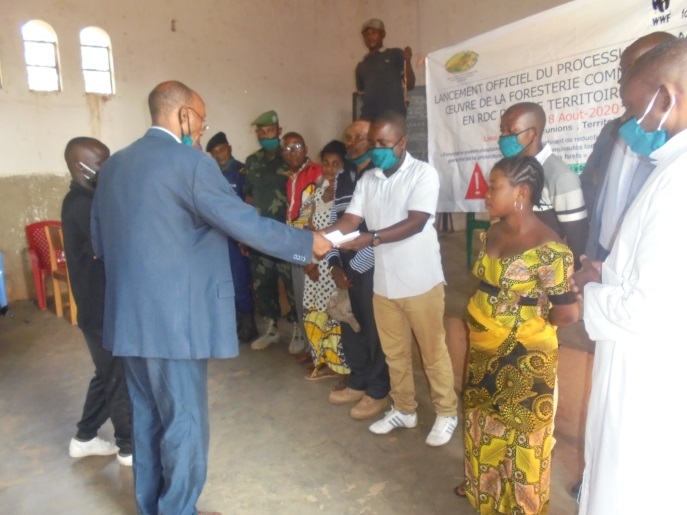 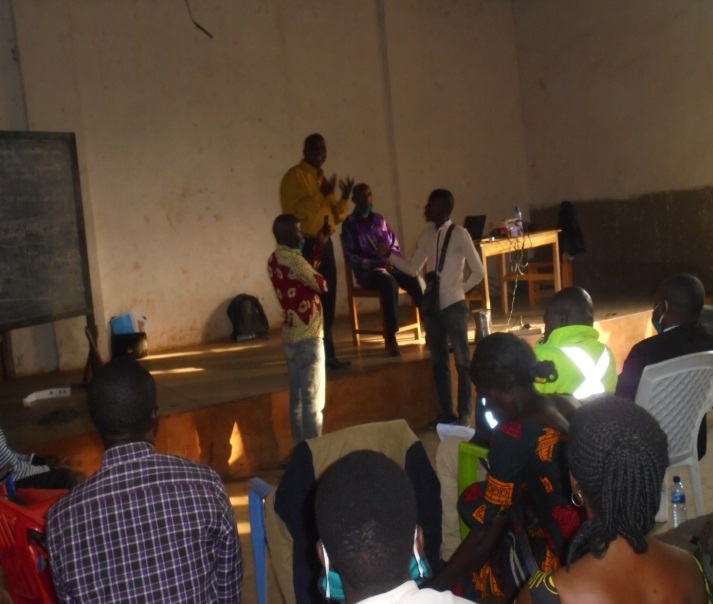 Photo 20 : Remise des dossier de FC Basikalangwa entre	       Photo 21 : Mot de l’Honorable député Provincial élu de Fizi.Les mains de représentant du chef de secteur   en présence de  Différents leaders locaux.  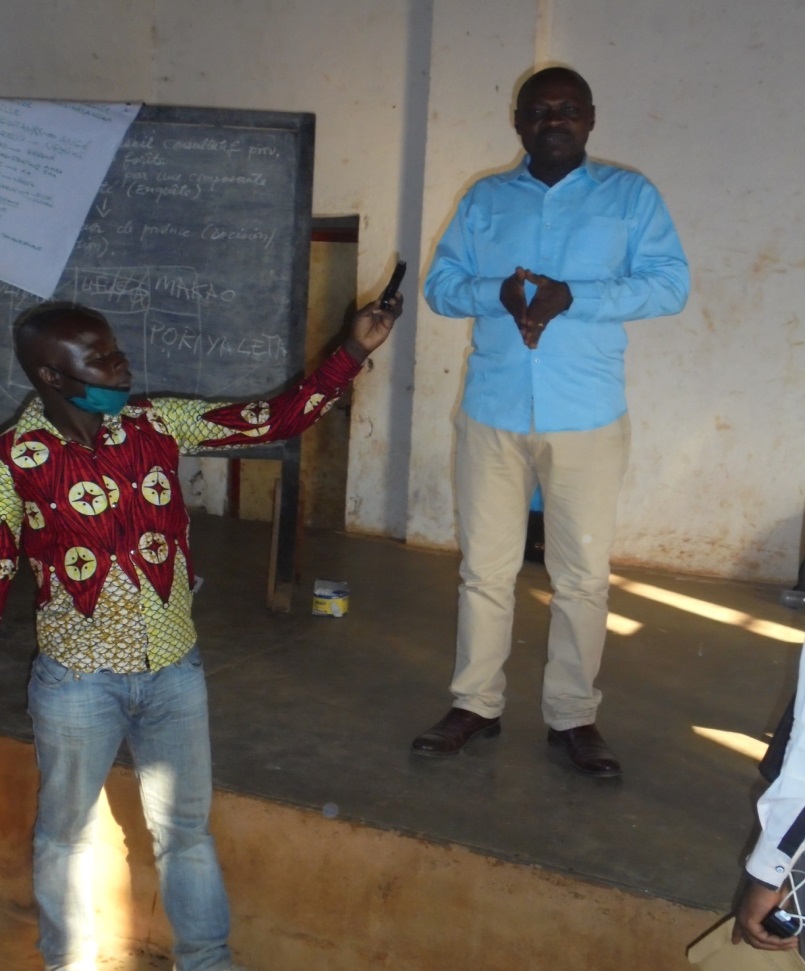 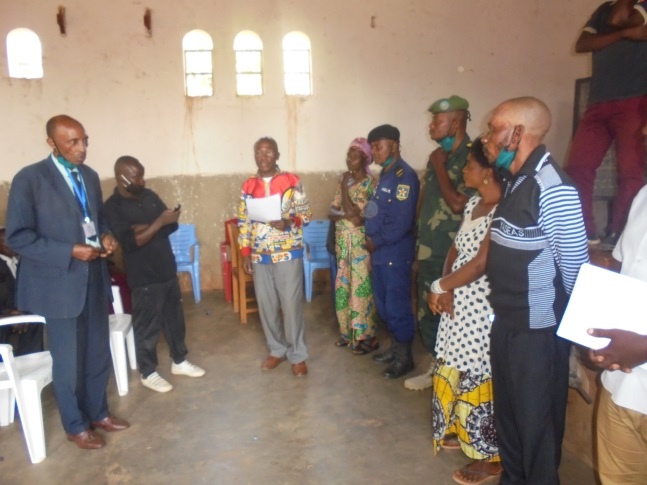 Photo 22 : Mot de Chef de Division Provinciale de l’environnement	Photo 23 : Mot de chef de Bureau représentant                     Du Sud-Kivu.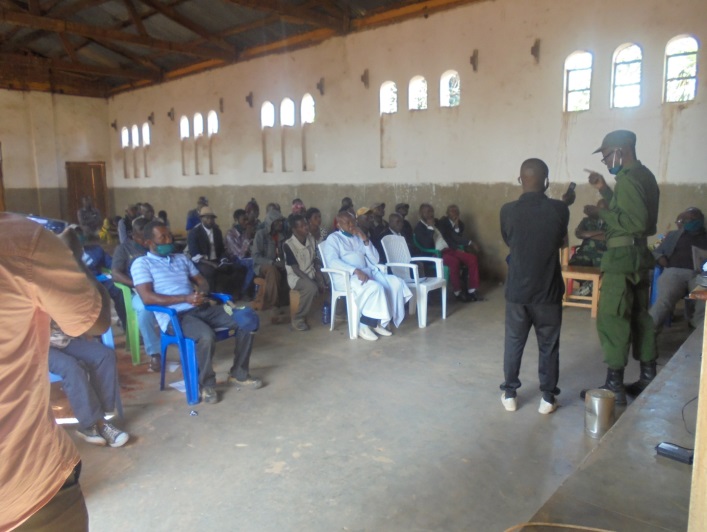 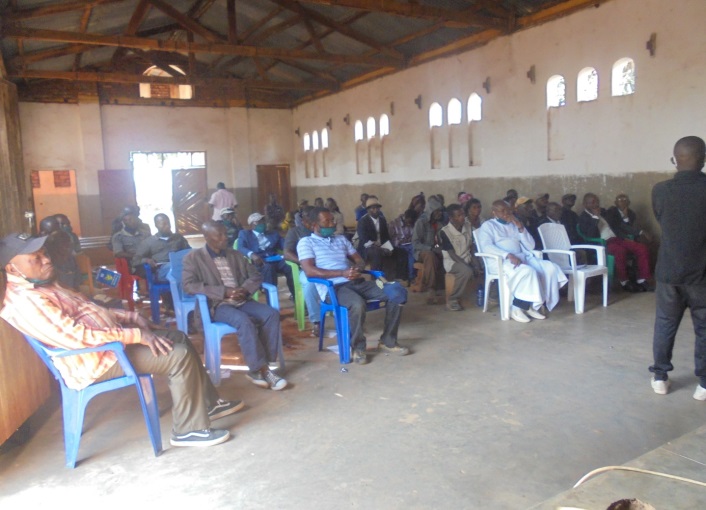 Photo 24 :Mot de Chef de Site RFN				Photo 25 : Mot de participants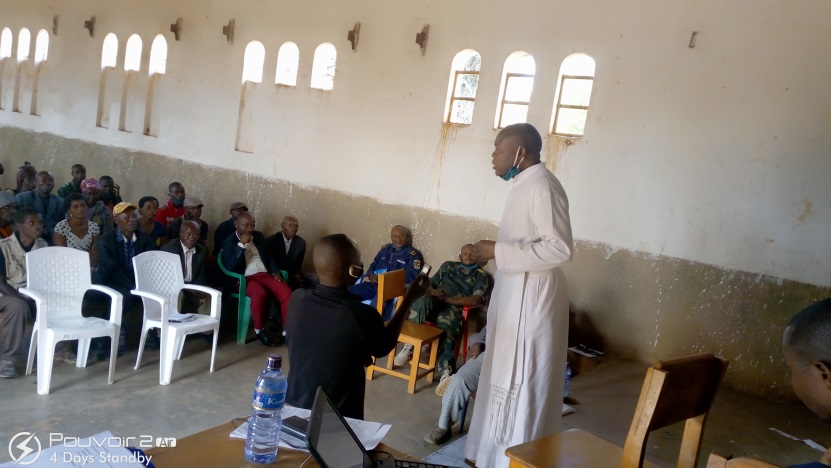 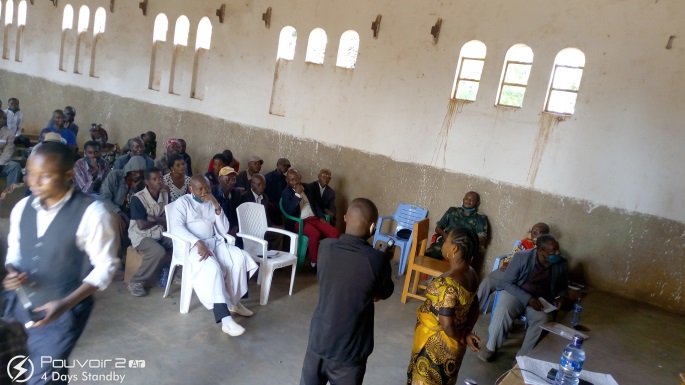 Photo 26Mot de prêtre de la paroisse de Fizi			Photo 27 : Mot de la représentante des femmes de Fizi.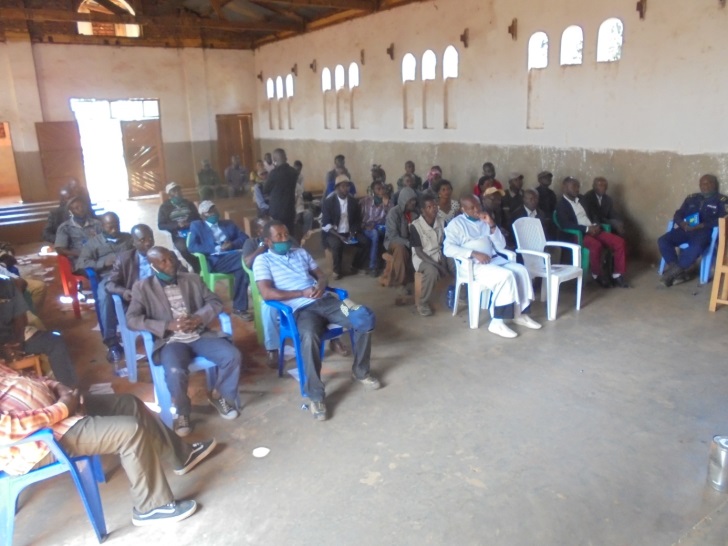 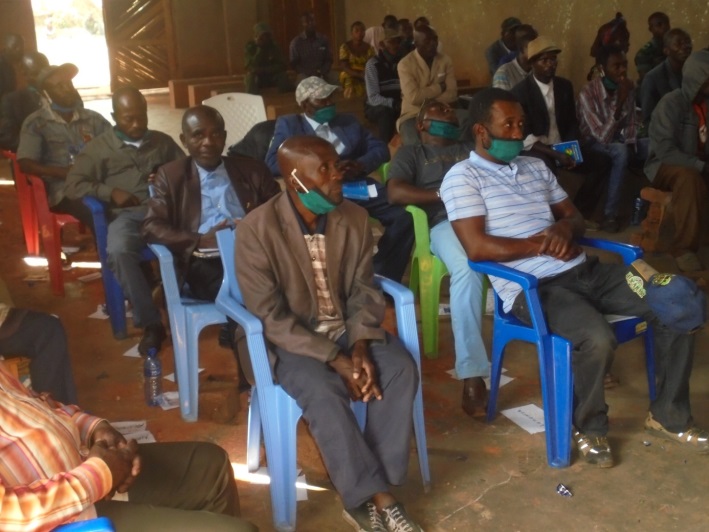 Photo 28							Photo 29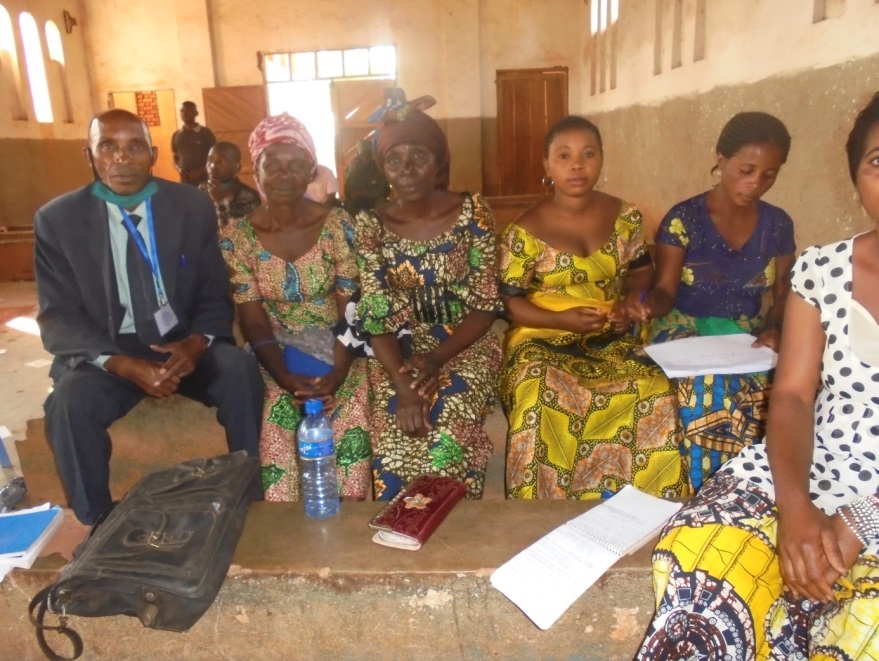 Photo 30Les photos 27, 28, 29 : les participants dans la salle en train de suivre attentivement les exposés.Processus de l’élaboration d’esquisse de carte de Foresterie Communautaire Basikalangwa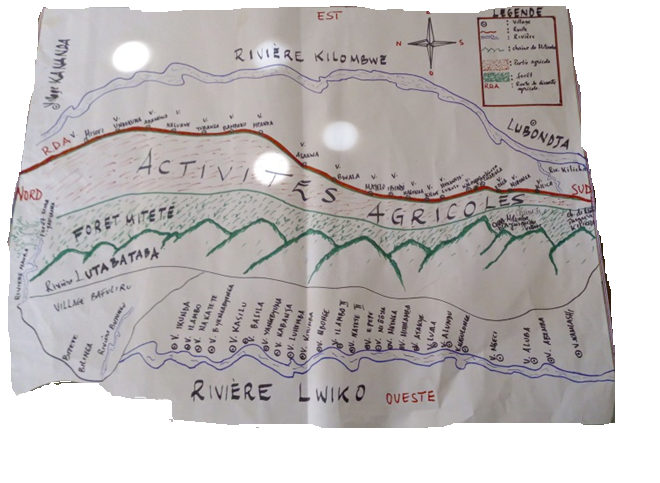 Photo 31 : Croquis sur le sol de la configuration des limites de la foresterie communautaire de Basikalangwa 1 et 2.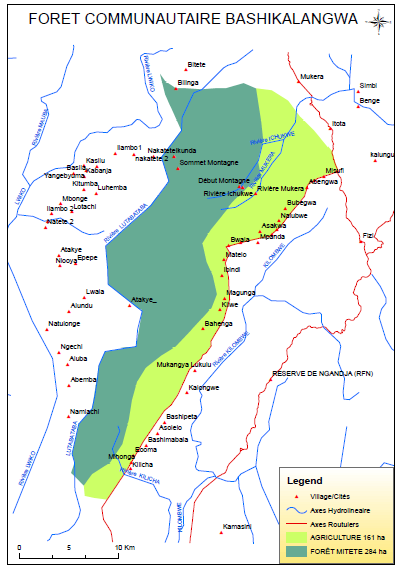 Photo 32 : Carte  électronique émanent de l’esquisse 1 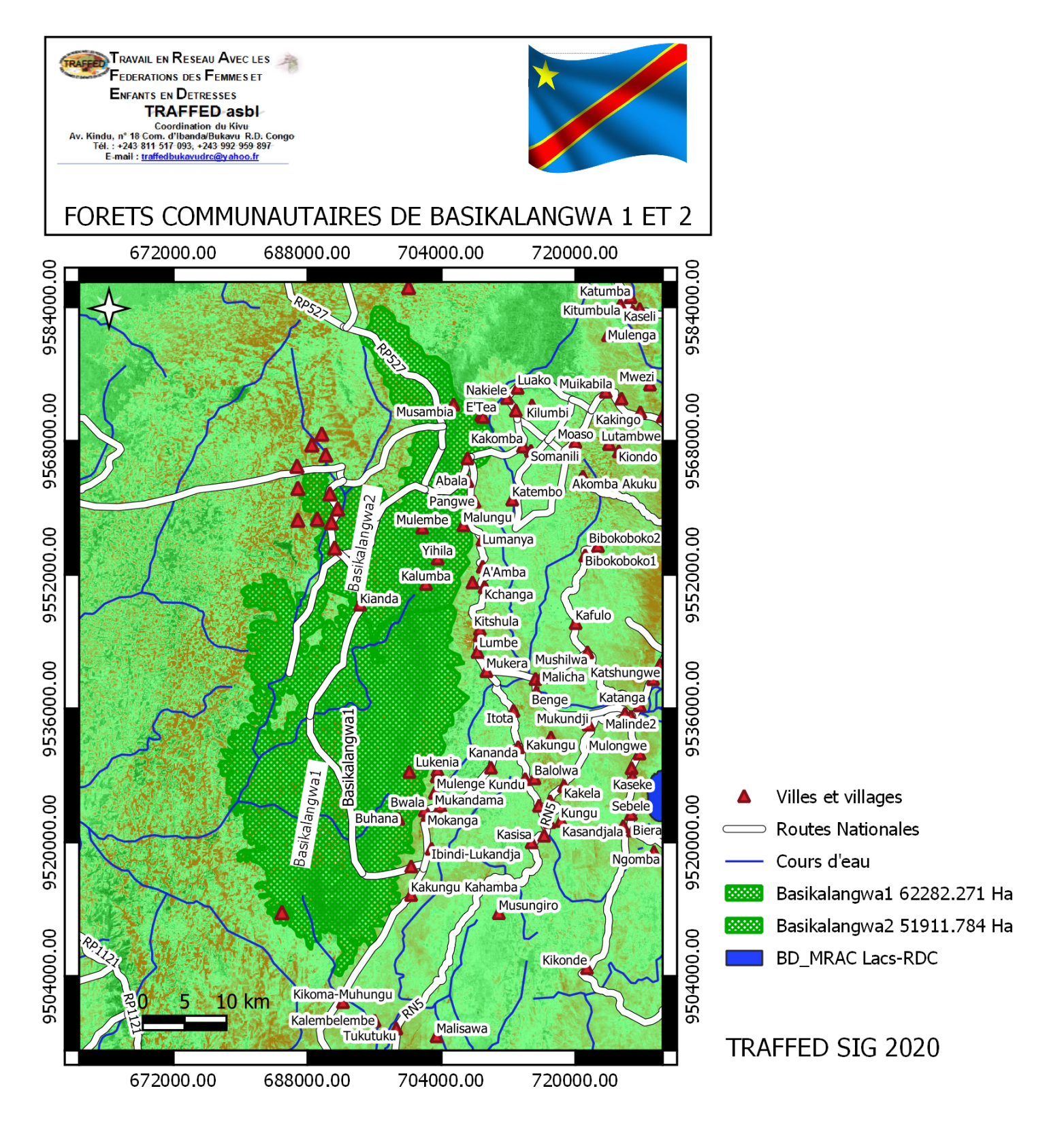 Photo 33 : Carte de la configuration de la foresterie de Basikalanga 1 et 2  selon l’esquisse 1-2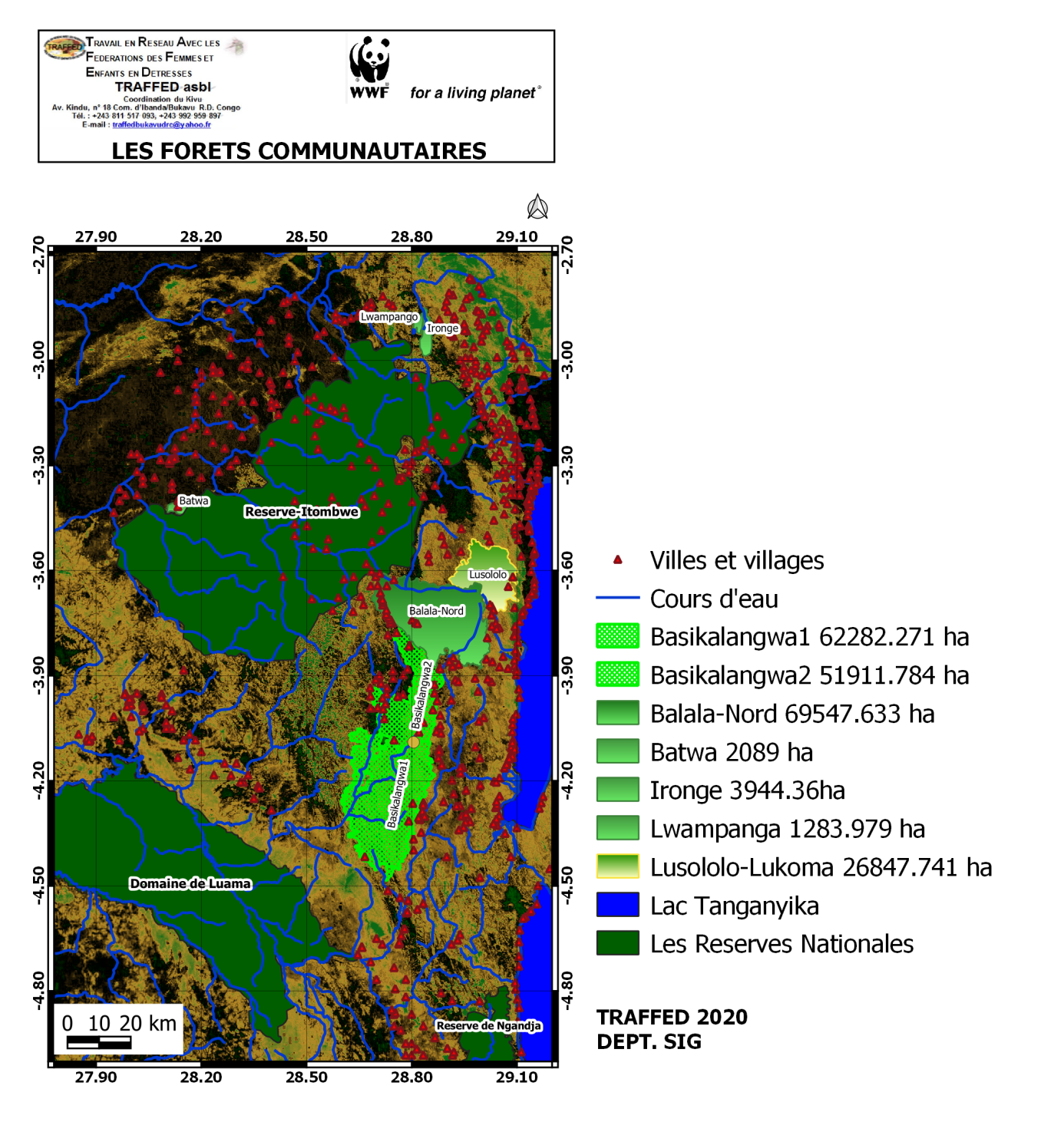 Photo 34 : Carte intégrant les aires protégées et les foresteries communautaires.Fait à Bukavu, le            /                     / 2020Pour TRAFFE asblIBUCWA  LIPANDA  Jean PierreCoordinateur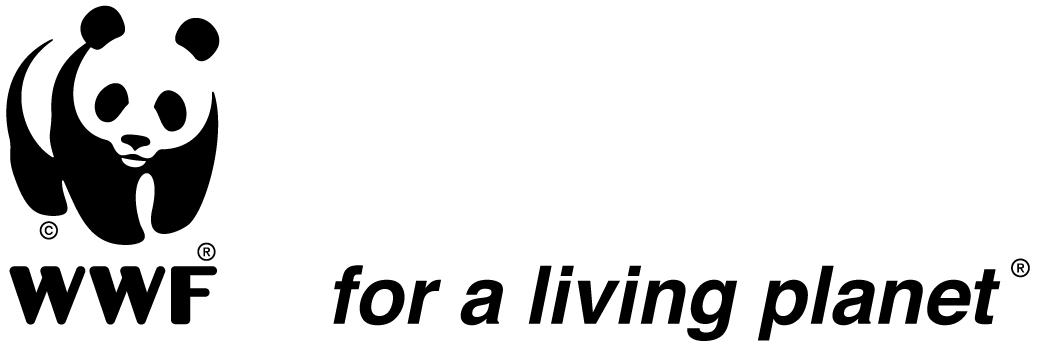 Bureau National du Programme WWF en RDC14, Avenue Sergent MokeCommune de NgaliemaKinshasaRépublique Démocratique du CongoTel.+(243) 998913773      +(243) 976006100B.P. 2847 Kinshasa IE-mail : wwfrdc@wwf.panda.orgWebsite : www.panda.org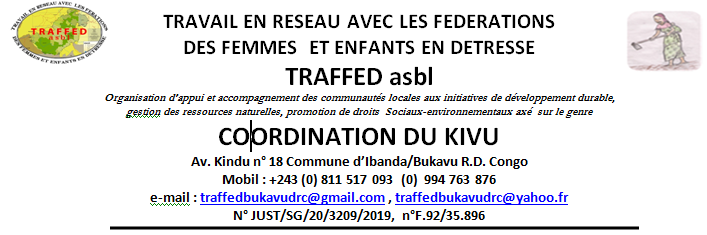 Projet Numéro et titreWWF RDC/FLY20/Grant/067/If/40001436-401931Période du rapportD’Août en Octobre 2020OrganisationTRAVAIL EN RESEAU AVEC LES FEDERATIONS DES FEMMES ET ENFANTS EN DETRESSE (TRAFFED)Montant total du Grant (en $ us)10068,75Contacts (mail et téléphone)+243 811 517 093, 994 763 876, e-mail : traffedbukavudrc@gmail.com Résultat à court terme 2.2. : Les bénéfices des communautés issues de la gestion/utilisation durable des ressources naturelles ont augmenté et distribués équitablementRésultat à court terme 2.2. : Les bénéfices des communautés issues de la gestion/utilisation durable des ressources naturelles ont augmenté et distribués équitablementRésultat à court terme 2.2. : Les bénéfices des communautés issues de la gestion/utilisation durable des ressources naturelles ont augmenté et distribués équitablementRésultat à court terme 2.2. : Les bénéfices des communautés issues de la gestion/utilisation durable des ressources naturelles ont augmenté et distribués équitablementRésultat à court terme 2.2. : Les bénéfices des communautés issues de la gestion/utilisation durable des ressources naturelles ont augmenté et distribués équitablementRésultat à court terme 2.2. : Les bénéfices des communautés issues de la gestion/utilisation durable des ressources naturelles ont augmenté et distribués équitablementRésultat à court terme 2.2. : Les bénéfices des communautés issues de la gestion/utilisation durable des ressources naturelles ont augmenté et distribués équitablementN°Activités /sous activitésPériode/lieuHommesFemmesTotalIdentifier les terroirs des communautés locales et des populations autochtones.Cette activité a été finalisée en 2019. Il s’agit maintenant de préparer tous les documents nécessaires pour mettre en place 100 000 ha de forêts (appartenant aux peuples autochtones/populations locales)Du 06 au 08/08/2020391150Dans l’assemblée communautaire tenu à Fizi pendant trois jours qui réunissait tous les leaders de la communauté Basikalangwa regroupés dans trois familles dont famille de BASIKIKA, BASHIKABO et BANANA du groupement Basikalangwa Secteur de Ngandja en Territoire de Fizi, le représentant chef de Secteur, le Représentant de l’Administrateur du territoire de Fizi, les Chefs des groupements, les chefs des villages, les capitas, le représentant des PA,  où a été passé en revue et a assortie les limites des terroirs des communautés locale et des populations autochtones.Conduire une cartographie participative pour  l'affectation des terres dans la forêt communautaire (FC) de Basikalangwa (100 000 ha) et effectuer un inventaire par enquêtes rapide préliminaire des autres ressources exploitable/ disponible en forêt  pour identifier les potentialités de la forêt.07/08/2020391150Après avoir suivi la formation sur la cartographie participative, les leaders des communautés de Basikalangwa composées de trois grandes familles dont : BASIKIKA, BASHIKABO et BANANA du groupement de Basikalangwa Secteur de Ngandja en Territoire de Fizi, les sages des villages, les représentants de PA, les autorités politico-administratives (les Chefs des villages, les Kapita, les chefs des groupements),  qui connaissent très bien les limites ont délimité la foresterie communautaire de Basikalangwa. Une esquisse de la carte à mains levées de ladite foresterie est dessinée et présentée au publique et acceptée par celui-ci.Identifier les ressources porteuses de bénéfices communs (en fonction des résultats de l’inventaire par enquêtes rapides) et appuyer les communautés de Basikalangwa pour élaborer des mécanismes de partage des bénéfices pour la gestion durable des ressources08/08/2020391150Les ressources porteuses des bénéfices ont été identifiées par les leaders des communautés de Basikalangwa composées de trois grandes familles dont : BASIKIKA, BASHIKABO et BANANA du groupement de Basikalangwa, les sages des villages, les représentants des PA, les Chefs des villages, les Kapita, les chefs des groupements repartis en groupes thématiques : FAUNELes animauxChimpanzéGorilleOuragoutant (Angé)Zèbre (Ngyùkù)Léopard (Hengwé)Singe magistrat (Ema, Emba)Pangolin (A’A)Antilope marin (Lendé, ùlùngù)Les OiseauxAigle (Hendjwe)Paon (Kobokobo)Rossignol (Nombi)Autriche (Tembwelembwe)Perdix (Sùmbù)Touraco (Mkasa)Tourtereil (Ikyeba)NdongeHibou (Chwechwe)Les reptiles AkyùmbéIheleMambaEbalakaSatùElobaFLORELES BOISMkyokù (bois rouge)MmangaAnunga (bois rouge)MkalùIshetendeIchukweEsembeNganyaMsengeleMabambaNgomaùnipaAmbilombiloEkyekeEtongotongoAkùlùMfùlaApalakaMalongeEshi’weLongomangomaChwengeAnyabùmbuMengyùMlangaLuandeMichikachikaAkyongyoAshilubambaAmbakyambakyaLes lianesMsùlendoNgùmeMiala (mmala)Pilipili mangaNdelamaConduire des réunions de sensibilisations sur l’approche CLIP en organisant des focus group sur les structures et mettre en place pour la gestion des FC de Basikalangwa avec l’approche CLIP,  élaborer des mécanismes  de partage de revenus provenant des ressourcesDu 27 au 29/8/2020391150Des réunions de renforcement des capacités ont été tenues. les leaders de communauté de Basikalangwa ont été formés sur la gouvernance partagée et gestion des ressources naturelles, le CLIP, les CDB et la convention d’AICHI et la législation sur le processus de mise en œuvre de la foresterie communautaire en RD Congo.Effectuer un plaidoyer pour l'obtention des documents de forêts communautaires auprès des autorités provinciales et  définir les structures adéquates pour les suivis des dossiers des FC et la gestion future pour les communautés de BasikalangwaLes dossiers de foresteries communautaires de Basikalangwa 1 et 2 sont déjà apprêtés et son plaidoyer  d’obtention des titres sera mené  par les parties prenantes en Province. Notamment : WWF, TRAFFED asbl, ACDRH, Eco-conservation, COOPAGEFI, GPPFI.